Shyklieiev Pavlo VasilievichExperience:Position applied for: Electrical EngineerDate of birth: 30.04.1957 (age: 60)Citizenship: UkraineResidence permit in Ukraine: NoCountry of residence: UkraineCity of residence: OdessaContact Tel. No: +38 (048) 731-53-48 / +38 (093) 040-99-74E-Mail: spv-od@2008yandex.ruU.S. visa: NoE.U. visa: NoUkrainian biometric international passport: Not specifiedDate available from: 01.09.2012English knowledge: GoodMinimum salary: 8.000 $ per month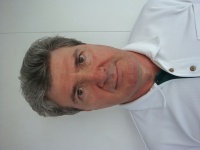 PositionFrom / ToVessel nameVessel typeDWTMEBHPFlagShipownerCrewingETO28.01.2012-22.05.2012NCC DammamChemical Tanker29575B&W9619kWDammamNCC Ltd.Co&mdash;ETO25.05.2011-23.09.2011NCC NajdChemical Tanker29575B&W9619kWDammamNSCSA&mdash;ETO26.10.2010-18.03.2011NCC HijazChemical Tanker29575B&W9619kWDammamNSCSA&mdash;ETO20.03.2010-05.08.2010NCC QassimChemical Tanker29575B&W9619kWPanamaNSCSA&mdash;ETO26.07.2009-23.12.2009NCC AbhaChemical Tanker29575B&W9619kWPanamaNSCSA&mdash;ETO09.01.2009-12.05.2009NCC TihamaChemical Tanker29575B&W9619kWPanamaNSCSA&mdash;ETO29.04.2008-25.09.2008NCC HijazChemical Tanker29575B&W9619kWPanamaNSCSA&mdash;ETO08.11.2007-16.03.2008NCC RabighChemical Tanker29575B&W9619kWPanamaNSCSAEMS21.03.2007-16.08.2007RIO GAUYAOil Product Tanker56963MAN13,182KWPANAMARIO GAUYA SHIPPING LTDABC MARITIME